МИНИСТЕРСТВО НАУКИ И ВЫСШЕГО ОБРАЗОВАНИЯ РОССИЙСКОЙ ФЕДЕРАЦИИФедеральное государственное бюджетное образовательное учреждениевысшего образования «КУБАНСКИЙ ГОСУДАРСТВЕННЫЙ УНИВЕРСИТЕТ»(ФГБОУ ВО «КубГУ»)Факультет экономическийКафедра теоретической экономикиКУРСОВАЯ РАБОТАпо дисциплине «Общая экономическая теория»ПРОИСХОЖДЕНИЕ, СУЩНОСТЬ И ФУНКЦИИ ДЕНЕГРаботу выполнил ___________________________________К.С. СинебрюховаНаправление подготовки 38.03.01 Менеджмент     курс 1Направленность (профиль) Менеджмент Научный руководительканд. экон. наук, доцент _________________________________Н.Ю. Сайбель Нормоконтролерканд. экон. наук, доцент _________________________________Н.Ю. Сайбель Краснодар 2021СОДЕРЖАНИЕВведение…………………………………………………………………………. 31 Теоретические аспекты возникновения денег……………………………… 51.1 История происхождения денег………………………….…………... 51.2 Сущность и функция денег………………………………………..… 91.3 Виды денег ………………………………………………………….... 132 Общая характеристика развития денег в России……………………………172.1 Эволюция развития денег в России………………………………….172.2 Проблема развития денег в современной России………………….202.3 Перспективы развития денег в России………………………………22Заключение……………………………………………………………………….25Список использованных источников…………………………………………...27Приложение А Факторы спроса и факторы предложения инфляции……….30Приложение Б Динамика денежной массы Российской Федерации………...31ВВЕДЕНИЕАктуальность темы курсовой работы обусловлена тем, что стоимость является фундаментальной категорией экономической теории, история которой насчитывает достаточно длительный период. Как известно, экономическая жизнь общества многообразна и противоречива. Поэтому экономическая наука не может претендовать на абсолютно точное, адекватное отражение реальных процессов и взаимосвязей, а научное знание постигает истину лишь с определенной степенью приближения. Несмотря на изменения, происходящие в хозяйственной жизни, прежние представления о стоимости и деньгах касательно содержания уточняются или отрицаются, появляются новые выводы и обобщения. Таким образом, развитие экономической теории, ее дальнейшее обогащение – это постоянный учет меняющихся условий и взаимосвязей, сравнение различных школ, взглядов, преемственность знаний и выводов. Только на основании последнего теории и концепции развиваются, переживают периоды особой популярности, исходя, вместе с тем, с прошлого и органично сохраняя связь с их авторами и разработчиками.Цель курсовой работы – исследование теоретических происхождения, сущности и функций денег.Для выполнения поставленной цели следует выполнить следующие задачи:– изучить историю происхождения денег,– раскрыть сущность и функции денег,– исследовать виды денег,– описать эволюцию развития денег в России,– выделить проблемы развития денег в современной России,– обосновать перспективы развития денег в России.Объект исследования – денежная система России.Предметом исследования выступают теоретические аспекты денежной системы, а также экономические отношения, возникающие между государством, банком и субъектами хозяйствования в процессе функционирования денег. В ходе исследования использовались общенаучные методы исследования: познания, диалектический метод, метод системного анализа, метод сравнительного анализа. Современные взгляды на проблему сущности и функций денег находим в статьях Ю. Г. Гельцер, Ю. А. Кропин, Д. С. Школин и других ученых. К сожалению, проблема сравнения сущности и функций денег в экономической науке недостаточно освещена.Теоретическую основу работы составили данные, опубликованные в экономической литературе, средствах массовой информации и в информационной сети Интернет; материалы справочников, ежегодников и официального сайта Центрального банка Российской Федерации.Курсовая работа состоит из введения, в котором отражается актуальность работы, предмет, объект, цели и задачи работы, двух глав, раскрывающих сущность курсовой работы, а также заключения и списка использованной литературы. 1 Теоретические аспекты возникновения денегИстория происхождения денегИсходя из того, что деньги являются явлением общественным, их сущность изменяется адекватно изменениям характера общественных отношений, в которых они функционируют. Поэтому и не удивительно, что многовековые исследования сущности денег на сегодня не дают однозначный и окончательный ответ на вопрос, что же такое деньги. В то же время существуют альтернативные подходы к решению сущности денег.К принципиальным приобретениям экономической теории следует отнести не только подробную аргументацию, которая содержится в трудах К. Маркса, проблемы историзма возникновения и развития денег, их места и роли в структуре общеэкономического процесса общественного воссоздания, но также и связаны с этим научные определения системы применения денежных отношений. Идет речь о характеристике денег через обоснование развернутой системы их функциональных проявлений.Сущность логико–исторического подхода к определению сущности денег заключается в следующем. Новая система знаний, которая формируется на том или другом отрезке истории, может претендовать на научность лишь тогда, когда она хранит следующую со всем позитивным, что накоплено общественной мыслью в предыдущие годы. Старые научные знания в их позитивном содержании ассимилируются новыми. Если этого не происходит, то последние, теряют способность отображать принцип историзма. Такой является диалектика общественного прогресса, и именно по такой схеме должна развиваться логика нагромождения научных знаний, которые находятся в распоряжении человечества.В то же время, указывая на позитивные аспекты Марксовой теории денег, весьма важно видеть и ее ограниченность. Эта ограниченность связана с изъянами теории трудовой стоимости, которая в течение длительного времени господствовала в системе экономических знаний и составляла методологическую основу Марксовой теории денег [3, с. 102].Исходя из Марксовой теории трудовой стоимости и теории денежных отношений, стоимость является той реальной базой, которая делает деньги и товар экономически тождественными структурами. То есть, товар обменивается на деньги, дальше деньги – на другой товар благодаря тому, что эти рыночные величины имеют общую основу – стоимость.Следовательно, благодаря участию денег в метаморфозе Т – Г – Т, обеспечиваются не только опосредствовавший обмен товара на товар и соответствующие экономические отношения индивидуальных производителей, но и реализуется специфическое отношение отдельно взятого товара ко всем остальным товарам, частному рабочему времени к его общим расходам, отношение личной зависимости отдельного товаропроизводителя от общественного производства в целом.Как производственное отношение стоимость характеризуется свойством историзма – то есть возможностью приспосабливаться к конкретно определенным условиям производства и оборота товаров, которые постоянно изменяются и совершенствуются. А, следовательно, понятие «общий эквивалент» на каждой степени исторического развития должно рассматриваться как выражение не сути денег вообще, а отображения специфической сути, которая наполняется новым содержанием в пределах разных этапов товарного производства и обращения и, следовательно, постоянно обогащается.При эквивалентном подходе деньги выступают не только как непосредственное воплощение стоимости, но и как общественный эталон измерения последней, как мера ее количественного определения. В товарном обращении функция эталона измерения, ее меры является общественной монополией денег. Определенность денег как общего стоимостного эквивалента в значительной мере связана с реализации именно этой монополии. А это значит, что теория стоимости и теория денежных отношений органично связаны между собой, будучи неотъемлемыми составляющими одной экономической теории – теории товарно–денежных отношений.Эквивалентный подход, считает М. В. Ландарь, рассматривает деньги лишь как производственное отношение, взятое поза его конкретно функциональным воплощением. Здесь еще не идет речь о специфике какой–то отдельной конкретной формы денег в своей реальности, которая функционирует в определенной системе товарно–денежных отношений. Природа денег из позиций эквивалентного подхода рассматривается лишь в пределах простого определения их абстрактной всеобщности, как суть денег вообще, как экономическая структура, не наполненная конкретным содержанием [11].По мнению другого автора, эквивалентный подход является более методологически выдержанным, но имеет тот недостаток, который не учитывает такого важного назначения денег, как обслуживание потребностей нагромождения ценности. С этой точки зрения, определения сущности денег эквивалентного подхода кажется недостаточно полным в сравнении с функциональным [1].Устранить недостатки выше рассмотренных подходов к определениям денег попробовали сторонники так называемого портфельного подхода к изучению денег. Они использовали условный портфель активов отдельного экономического субъекта, в котором все активы разместили в меру снижения их ликвидности, то есть способности к обмену.В фундаментальном учебнике известного американского ученого Глена Габбарда «Деньги, финансовая система и экономика» находим определение денег сугубо портфельного подхода. «Деньги являются активом, то есть стоимостной вещью, которой можно владеть. Деньги, как и другие активы, являются компонентом богатства, которое состоит из суммы стоимости всех активов за вычетом стоимости обязательств. Однако лишь тогда, когда актив выполняет роль средства обмена, его можно назвать деньгами».Похожее определение сущности денег из позиций портфельного подхода есть и у авторов учебника «Современные деньги и банковское дело». Деньги могут рассматриваться как активы, то есть как что–то, что имеет собственную ценность. В этом качестве они являются частью богатства, то есть чистыми активами или суммой активов за минусом долговых обязательств. Деньги – не единственная, но наиболее ликвидная форма богатства, которую можно обменять на товары и услуги.Представители портфельного подхода, говоря об определении денег, часто оперируют такими понятиями как: «наличность», «богатство», «ликвидные активы», «доход».  Когда большинство людей говорят о «деньгах», то они говорят именно о наличности. Наличность – это денежные банкноты и монеты. Для экономиста определение денег просто как наличности слишком узкое. Поскольку чеки также принимаются в оплату за покупки, то и чековые депозиты рассматриваются как деньги. Однако необходимо более широкое определение денег, потому что дорожные чеки или сберегательные вклады могут иногда использоваться для оплаты товаров или эффективно функционировать как деньги, если эти чеки или вклады можно быстро и легко превратить в наличность или вклады на текущих счетах.Углубляя знание о нашем предмете, помним, что слово деньги часто используют в качестве синоним богатства. Богатство, или имущество, охватывает не только деньги, но также другие объекты собственности (что называют активами), такие, как облигации, обычные акции, произведения искусства, землю, мебель, автомобили или дома. Экономисты проводят разницу между деньгами в форме наличности, депозитами к требованию и другими видами денег, которые используются для покупки, и богатством, которое выступает объектом собственности, то есть средством нагромождения стоимости. Следовательно, тогда как наличность – слишком узкое определение денег, то это другое популярное народное толкование слишком широкое.Люди обычно применяют слово «деньги», чтобы описать то, что экономисты называют «доход», как в этом предложении. Доход – это поток заработков за единицу времени. Деньги, с другой стороны, являются запасом, то есть это определенная сумма на данную единицу времени.С проведенного нами исследования альтернативных подходов к определению сущности денег приходим к выводу, что не существует единственного верного подхода, который бы полностью раскрывал понятие «суть денег». Каждый из них имеет как свои преимущества, так и недостатки. В то же время объединение этих подходов позволяет нам подойти к решению вопроса сути денег намного ближе.Мы считаем, что сущность денег нужно исследовать в теоретическом и прикладном аспектах. Теоретический аспект раскрывает глубинную сущность денег, а прикладной – как будто дополняет их сущность как форма внешнего проявления. Поэтому теоретический и прикладной аспекты сущности денег необходимо рассматривать не отдельно, а из позиций диалектического единства.Сущность и функция денегГосподствующим в современной западной денежной теории является сугубо эмпирический подход. Суть денег за этим подходом определяется, как правило, лишь на основе их функционального приложения. Яркими примерами сугубо функционального подхода в этом вопросе служат следующие определения:– К. Макконелла и С. Брю: «Деньги являются тем, что они делают. Все то, которое выполняет функции денег, является деньгами»;– «Деньги могут иметь лишь функциональное определение». На вопрос «что такое деньги?» проще дать объяснение по поводу того, «как используются деньги». А дальше – такая дефиниция: «Все, что выполняет денежные функции, является деньгами».Следовательно, исходя из функционального подхода сущность денег раскрывается в их функциях. В экономической литературе из теории денежных отношений, если рассматривать ее в ретроспективе, сложился далеко не однозначный подход к определению функций денег. В частности, К. Маркс аргументировал действие пяти денежных функций – меры стоимости, средства обращения, нагромождения, платежа и функции мировых денег. При этом две первых функции рассматривались как самые существенные, что в советской литературе чаще всего игнорировалось. Л. Харрис выделяет 3 главные функции: средству обращения, меры стоимости и средства сохранения стоимости. К. Макконелл и С. Брю называют функции средства обращения, меры стоимости и средства сбережения [14, с. 275]. Другие авторы считают, что деньги выполняют четыре функции: средству обмена, единицы счета, средства сохранения стоимости и меры отложенных платежей, отдавая преимущество при этом платежной функции: «Деньги – общепризнанное средство платежа, которое принимается в обмен за товары и услуги, а также при оплате долгов». В трудах Д. Рикардо отдавалось преимущество функции денег как средству обращения. «Деньги, – писал он, – является товаром... что служит общим средством обмена». В учебнике «Деньги, банковское дело...» деньги определяются как средство нагромождения.Обобщение функций денег в современной литературе подано в таблице 1.Таблица 1 – Функции денег и сферы их использования [2, с. 575]Будучи эквивалентной стоимостью, деньги тем самым уже измеряют стоимость товара в обмене. Поэтому, в первую очередь, они выполняют функцию меры стоимости. Реализация этой функции оказывается у категории цены как денежного выражения товаров. Стоимость представлена в денежной единице, выступает как масштаб цен. Когда роль денег исполняли благородные металлы, масштаб цен определялся через золотое содержимое денежной единицы. В современных условиях золотое содержимое денежной единицы официально не устанавливается, что символизирует окончательный переход от денежно–товарной формы к знаковой.В процессе обмена товар выражает свою стоимость в деньгах. Следовательно, деньги выступают средством выражения его стоимости. Но выразить ее они смогут только в том случае, если сами будут представлять единицу стоимости, через которую может выразиться стоимость товара. В этой роли деньги являются средством представления единицы стоимости.Однако, деньги не просто измеряют стоимость, а представляют ее в движении, в переходе от одного субъекта экономической деятельности к другому, в оплате товаров и услуг, в налоговых платежах, и тому подобное, то есть является средством платежа.Платежное средство выступает таким по отношению и к продавцу, и к покупателю. Но для последнего он служит также покупательным средством. Функции покупательного и платежного средств интегрируются в функцию средства обращения. Ведь через эти функции товары приводятся в реальное движение.У К. Маркса функция средства платежа рассматривается как особенная, что существует рядом с функцией средства обращения и анализируется после функции средства образования сокровищ (в современной форме – сбережение). В этом есть своя логика, связанная с историческими условиями понимания денег как реального товара (золота). Реальные деньги выпадают из обращения, превращаясь в сокровища, что дает им возможность выступить в роли средства платежа в отличие от средства обращения, то есть в таком акте, где на данный момент деньги не опосредствуют противоположным движением товара. Пока они служат средством обращения (то есть опосредствуют движение товара), не вышли из обращения и не стали сокровищем (средством сбережения), они не могут выполнить и функцию средства платежа.Для владельца товара акт обмена «товар – деньги» являются продажей, а для владельца денег – покупкой. В настоящем акте деньги функционируют и как покупательный, и как платежный средства. Именно благодаря такому единству деньги опосредствуют движение товара и выступают как средство обращения. Если они не выполняют функцию покупательного средства, то остается сугубо платежная функция.Мы считаем, что две интегральных функции – меры стоимости и средства обращения – для денег является наиболее существенными. Без них деньги не были бы деньгами. Другие функции, о которых будет идти речь дальше, могут выполняться деньгами, а могут и не выполняться.К таким важным функциям принадлежат, в первую очередь, функции средства сохранения стоимости, сбережения и нагромождения. В экономике, по различным причинам, возникает необходимость нагромождения стоимости. В таком случае деньги временно отрицаются как покупательное и платежное средства, не выполняют функцию средства обращения и выпадают из обращения. Важно, чтобы, выпав из обращения, деньги не потеряли, а сохранили свою стоимость (как средство сохранения). Суть сбережения заключается в исключении денег из обращения. Если субъект экономит деньги, не пуская в обращение их новые суммы, которые при этом будут хранить свою стоимость, не теряя ее, то выйдет нагромождение денег. Можно сказать, что функции хранения стоимости и сбережения интегрируются в функцию нагромождения. Учитывая органическую связанность этих функций, их иногда не различают.Выходя на международную арену, деньги начинают выполнять функцию мировых денег. Изначально ее выполняло золото. Но постепенно на его место пришли национальные валюты развитых стран (доллар США, английский фунт стерлингов и др.). Частично такую функцию выполняют коллективные валюты (СПЗ – специальные права заимствования, ЕВРО – европейская валютная единица) [17, с. 282].По нашему мнению, функцию мировых денег нельзя поставить в один ряд с уже названными, поскольку она выражает не способы реализации сущностей, а сферы их осуществления. В подобной классификации необходимо говорить о функциях национальных, региональных и мировых денег. Кстати, ЕВРО в данном случае – не мировые деньги, а региональные, европейские. Можно говорить также и о функциях денег как средства кредитования, капитала, об их социальных функциях. Однако, этих функций деньги набирают, включаясь во внешние по отношению к ним системы: определенность таких функций денег происходит с внешней среды, а не из их внутренней сущности. Деньги, конечно, могут выполнять и выполняют функцию капитала. Но это функции именно капитала, а не собственно – денег.1.3 Виды денегСовременная рыночная экономика действует на основе различных форм денег, возникновение которых связано с длительным развитием функций денег и общественного обмена. Процесс развития и эволюции форм денег от зарождения и до современных денег можно представить следующим образом: по критерию материально–вещественного содержания различают две группы носителей денежных свойств: полноценных и неполноценных.Полноценные деньги – это деньги, которые имели внутреннюю реальную стоимость, адекватную стоимости товара, выполняли функцию денег, или стоимости того материала, из которого деньги были изготовлены (золотые или серебряные монеты). Также, полноценными называют деньги, изготовленные из товара, который имеет одинаковую внутреннюю стоимость в сфере обращения и в условиях перехода в сокровище [2, с.575].Восходящей формой полноценных денег стали товарные деньги. Известно, сначала как деньги, использовались разнообразные товары, которые выделились из общей массы и начали выполнять роль общего эквивалента. Товарные деньги – это разновидность денег, которые являются товаром. То есть предметы, которые можно непосредственно использовать, однако одновременно они выступают и как эквивалент стоимости других товаров. Покупательская способность товарных денег основывается на стоимости, присущей конкретному товару, который выступает в роли денег. Еще в древние времена постоянное получение прибавочного продукта привело к возникновению обмена. Сначала объектами обмена было то, что давала природа: ценные породы деревьев, камни, табак, зерно, соль, какао–бобы, кожи, ракушки, рыба, редкие раковины. С развитием скотоводства, земледелия, различных ремесел понятие «клад» принимает различные формы.Со временем люди поняли, что даже те товары, которые используются как деньги, портятся, их трудно хранить таким образом, чтобы они не теряли своей стоимости, и не обесценивались. Поэтому на роль всеобщего эквивалента предлагали различные металлы: цинк, олово, железо, бронза, медь и, наконец, золото и серебро.Металлические деньги сначала появились как разной формы и веса куски металла. Лишь со временем появилась круглая монета – самая форма полноценных денег [21]. В качестве денег на первых порах использовались различные металлы и изделия из них: железо, медь, бронза и др. впоследствии природные свойства золота и серебра (высокий удельный вес стоимости весовой единицы, ограниченное распространение в природе, способность длительное время сохранять физические свойства, легко изменять внешний вид, портативность и т.д.) в качестве денег выделили эти металлы. В качестве денежных металлов золото и серебро функционировали в эпоху золотого и серебряного биметаллизма, а в конце XIX в. наступила эпоха золотого монометаллизма. Золотой монометаллизм знаменовал апогей развития металлических денег.Демонетизация – это полная утрата золотом и серебром функций денег. В конце IX в. состоялась демонетизация серебра, а демонетизация золота – в 30–х годах XX в. Роль государства во всех сферах общественной жизни, в том числе и в денежном обращении росла, вследствие этого объективно возникла основа для введение неполноценных денег.Неполноценные деньги – это деньги, которые вступают в своей стоимости исключительно в обращении, или деньги, которые не имеют собственной субстанциональной стоимости. Основными их формами являются билонная (разменная) монета, бумажные деньги (казначейские обязательства), банковские обязательства (банкноты), депозитные вклады, квазиденьги. Все они применяются как деньги лишь потому, что, получая их как платежи, участники деловых соглашений рассчитывают использовать их для будущих платежей. Доверие к этим формам денег обусловило появление общего названия – кредитные деньги.Кредитные деньги – это деньги особого типа, не разменные на золото, а в обращение выпускаются центральным (национальным) банком как банкноты. На основе банкнотного обращения денег возникают банковские депозиты (депозитные деньги), которые становятся базой чекового обращения. Кредитные деньги подчиняются действию закона денежного обращения и закономерностям движения ссудного капитала, их вращение также непосредственно связано с действием закона стоимости, закона прибавочной стоимости и др. В условиях золотого денежного обращения переход денежной величины из одной функции в другую происходил без изменения формы: с средства обращения в средство платежа и наоборот. Но современный способ производства обслуживается знаками стоимости, обусловлен ростом роли кредита и денег как способа платежа. В свою очередь кредитные деньги активно стимулировали концентрацию и централизацию капитала.Бумажные деньги – неразменные на металл знаки стоимости, выпускаемые государством для покрытия бюджетных расходов и наделяются ею принудительным курсом и законодательно закрепленными обязанностями принимать во всех видах платежей. Поскольку бумажные деньги оторваны от стоимости и реальных потребностей оборота и эмитируются государством для покрытия бюджетного дефицита, то их еще называют декретными, или казначейскими деньгами.Понятие «электронные деньги», «виртуальные деньги» и «цифровые деньги» не является тождественными и имеют свои сущностные нюансы. Однако современное развитие новых форм представления денег происходит настолько быстро, что формирование соответствующего теоретического основания и четкого категорийно–понятийного аппарата значительно отстает, поэтому в научных публикациях часто происходит отождествление вышеупомянутых категорий или замена одних категорий другими.История денежного обращения помогает проследить изменения, произошедшие в формах денег. Теория группирует современные деньги по различным классификационным признакам, а практика указывает на свойства, которые должны иметь наличные деньги для обеспечения потребностей обмена.Итак, можно сделать следующее определение понятия денег, как экономической категории: деньги – это особый товар, который служит всеобщим эквивалентом. А общий эквивалент – это товар, который выражает стоимость другого товара.2 Общая характеристика развития денег в России2.1 Эволюция развития денег в РоссииОсобенностями денежной системы Московского государства были установление государственной монополии на чеканку монет и запрет обращения иностранных денег. Захватив разные земли, российские правители стремились быстрее распространить на них свои монеты. Первая денежная реформа, проведенная с этой целью, которая, в частности, предусматривала замену серебряных копеек медными, привела к массовым злоупотреблениям и Медному бунта. В результате проведения денежной реформы Петра I в обращение поступило большое количество номиналов, которые обслуживали все виды торговли, и налажено их выпуск с помощью специального оборудования.Начало Первой мировой войны вызвало крах государственных денежных систем. Кроме того, недостаточное количество государственных денежных знаков, которые не смогли обеспечить растущие вследствие инфляции потребности денежного обращения, вызвало возникновение значительного количества частных денег.К началу рыночных преобразований Государственный банк СССР продолжал оставаться в подчинении правительства, хотя был выведен из состава министерства финансов на основании Указа Президиума Верховного Совета СССР, принятого еще 23 Апрель 1954 года. Все свободные средства аккумулировались на счетах в банке и впоследствии централизованно распределялись в соответствии с кредитными планами. Через Госбанк СССР продолжали осуществлять расчеты предприятия и организации (табл. 2). Бросается в глаза высокая доля акцептной формы расчета, что может свидетельствовать о нежелании или невозможности самостоятельно распоряжаться средствами субъектами хозяйствования.Таблица 2 – Структура безналичного платежного оборота в СССР по формам расчетов (по данным разовых исследований за сентябрь к итогу, %) [21, с. 5]Современное состояние денег в рыночной экономике зависит от такого показателя как инфляция.Чтобы четко понимать процессы, которые происходят сейчас, рассмотрим изменение и развитие инфляционных процессов в России (рис. 1). Для определения темпа инфляции применяется индекс потребительских цен, который рассчитывается ежемесячно и ежегодно с целью отражения изменения инфляции в сторону увеличения или уменьшения. Как видно из рис. 1, в 2015 и 2019 году наивысший уровень инфляции за последние 5 лет. На сегодняшний день целевой показатель инфляции принят Банком России на уровне 4%.В период с 2004 по 2020 год наблюдалась определенная согласованность в росте и падении инфляции, что свидетельствует о том, что имеет место отсроченная инфляция, инициированная ростом расходов производителей промышленной продукции, которая неизбежно будет компенсирована ростом цен на потребительские товары и услуги.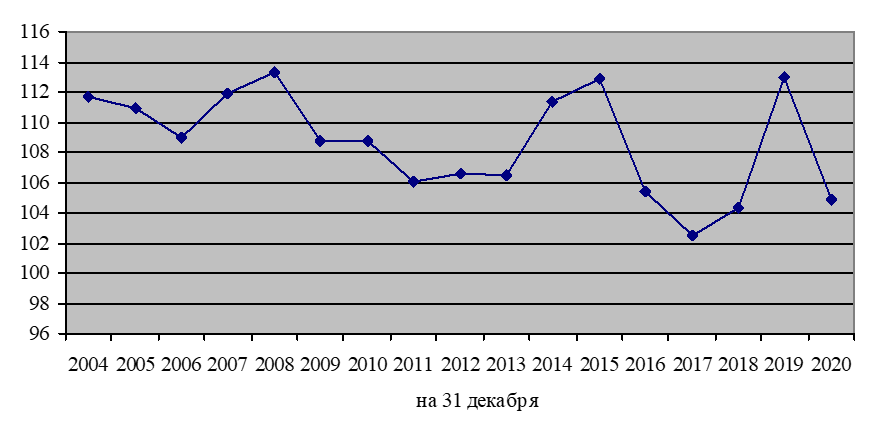 Рисунок 1 – Динамика инфляции в России (составлено автором) [19]Рассмотрим ситуацию с денежной массой в России за последние 8 лет (Приложение Б).Данные Приложения Б свидетельствуют о росте денежной массы в Российской Федерации. Исследуя причинно–следственные связи проявлений инфляции в России утверждаем, если печатному процесса нет предела, то социальные границы инфляции крайне тревожны, том, что они опираются на известную закономерность, согласно которой увеличение количества денег в обращении в 4–5 раз по сравнению с товарной массой означает, что государство уже исчерпало рычаги влияния и на очереди непредвиденные социальные потрясения. Структуру денежной массы в широком определении представим на рис. 2. Как видно из рис. 2, происходит постепенное сокращение наличной денежной массы и рост депозитов кредитных организаций в Банке России, а также облигаций Банка России в кредитных организациях.Таргетирование инфляции в России целесообразно воспринимать как общую стратегическую сферу ответственности Банка России и Правительства. Инфляционный процесс в России является довольно нестабильным и в соответствии с созданным условиях имеет сравнительно большой потенциал к развитию.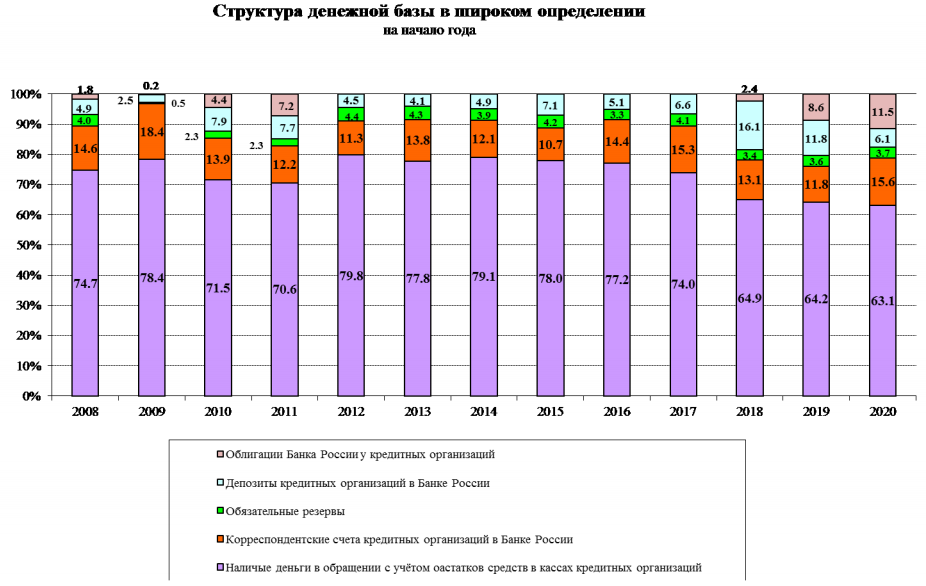 Рисунок 2 –  Структура денежной массы в широком определении [19]Итак, в целом деньги продолжают выполнять функцию накопления, но формы накопления несколько меняются: из долгосрочных накоплений субъекты экономики России переходят на краткосрочные виды накоплений – до полгода.2.2 Проблема развития денег в современной РоссииАнализируя проблемы развития денег в России, исследователи выделяют следующие причины:1. Научно–технический прогресс не стоит на месте, поэтому с годами техническое оборудование дорожает и возникает потребность в обновлении производства. Соответственно, для этого нужны дополнительные средства, это провоцирует удорожание денежных ресурсов, а также повышает инфляцию.2. Слишком большие инвестиции в одни сектора экономики, а в других – недостаток инвестиций, приводит к излишнему производства одних товаров и к недостатку других. Из–за этого появляются диспропорции в экономической системе, а также и в области денежного обращения.3. Отсутствие баланса между доходами и расходами. В этом случае появляется дефицит бюджета, который приводит к росту денежной массы, через изготовление новых денежных знаков.Исследование причин и последствий инфляции в России, дает возможность сделать вывод, что инфляционные процессы были вызваны рядом факторов и имеют разные формы проявления. В современных условиях инфляция проявляется в виде повышения товарных цен, девальвации рубля, снижения покупательной способности населения, активное развитие теневой экономики, увеличение социального неравенства, недоверие людей к банкам и тому подобное. В России достаточно трудно ввести все инструменты из методов, представленных выше, так как это достаточно затратный процесс как в плане денег, так и в плане времени.Итак, считаем основными направлениями совершенствования политики в России должны быть:1. Разработка комплексных государственных программ развития отраслей экономики, которые способствуют созданию конкурентного, наукоемкого и высокотехнологичного производства, особенно в агропромышленном комплексе и ИТ–индустрии.2. Совершенствование монетарной политики Банка России, которая должна заключаться в кредитовании эффективного производства в приоритетных секторах экономики, применение инструмента продуктивной эмиссии (т.е. выпуска денег, которые имеют направление на развитие реального производства), через кредитный канал способствует росту производства, импортозамещению, насыщению внутренних рынков отечественными товарами, росту занятости и заработной платы. Как результат, увеличение занятости и заработной платы будет стимулировать спрос и производство на внутренних рынках сбалансирует развитие внутреннего рынка и сдерживает инфляцию.3. Проведение более жесткой антимонопольной политики государства. Монополизация производства в России осталась достаточно высокой, поэтому необходимо применять новые методы для борьбы с монополиями. Антимонопольный комитет должен предусматривать четкий механизм разделения предприятий, сформулировать принципы появления новых участников на рынках, региональное или отраслевое распределение.4. Стабилизация валютного рынка за реформы валютного, банковского и монетарного регулирования, направленных на сбалансированность развития валютного рынка.5. Стабилизировать потребительский рынок посредством создания системы стимулирования развития малого бизнеса в сфере товаров и услуг. Мероприятия по оздоровлению финансовой ситуации в России дадут положительные результаты только при условии обязательного и существенного оздоровления финансов как базового звена экономики, финансов предприятий и организаций, эффективного стимулирования деловой активности и предпринимательства, продуцирующего процессы.2.3 Перспективы развития денег в РоссииДля эффективного решения задания повышения конкурентоспособности производства комплекс мероприятий и инструментов денежно–кредитной и валютной политики должен отвечать уровню развития страны и осуществляться, выходя из заданий реформирования основ макроэкономической политики, в соответствии с процессами активизации рыночных механизмов. Достаточно часто в результате существования определенных особенностей развития трансформационной экономики цели и методы реализации этих политик могут противоречить друг друга. Например, задания стабилизации темпов инфляции и поддержки высоких темпов экономического роста за счет стимулирования экспорта не могут быть реализованы одновременно. Следовательно, возникает ряд проблем и противоречий в монетарной сфере, которые нуждаются в неотложном решении, а именно:1. Усиления антиинфляционного и рестрикционного характера кредитно–денежной политики не отвечает заданию стимулирования инвестиционного характера экономического развития.2. Расширенное инвестирование российской экономики невозможно без решения задания радикального повышения уровня капитализации банковской системы. 3. Стимулирование снижения процентных ставок за кредитами является нецелесообразным за сохранение высокой стоимости привлеченных ресурсов и отсутствия надежных заемщиков, которые способны эффективно использовать и вовремя вернуть заимствованные средства.Сейчас приоритетными задачами в политике Банка России является сокращение объема наличного денежного обращения, а также развитие безналичных расчетов. Расширение безналичных платежей будет способствовать оптимизации денежного обращения и сокращению темпов роста количества наличных денег в обращении.Банк России постоянно совершенствует нормативную базу по организации безналичных расчетов и регулированию наличного денежного обращения. Нормативно–правовые акты, регулирующие безналичные расчеты, в частности принятие проекта Cashless economy, изменения по ведению кассовых операций банками и их клиентами, направленные на популяризацию безналичных платежей населения, укрепление материально–технической базы территориальных управлений и банков для автоматизированной обработки наличности и изъятия наличной денежной массы с внебанковской системы в целом.С активным развитием технологий в мире все более популярной становится платежная культура безналичных расчетов – сashless. Она выгодна государству и банкам, поскольку дает возможность экономить значительные средства на эмиссии, инкассации и утилизации банкнот, а также экономике и обществу, так как способствует улучшению контроля за проводимыми транзакциями и эффективной борьбе с теневой экономикой. Термин cashless принято называть стремление государства максимально сократить объемы наличности в экономике путем перехода на безналичные расчеты. Еще одной важной миссией cashless является выведение экономики из тени. Без наличных невозможно существование теневой экономики. И чем меньше наличности находится в обороте, тем сложнее условия для существования теневого бизнеса. Банк России продолжает работать над развитием безналичной экономики, в частности расширением сферы применения безналичных расчетов и платежной инфраструктуры (проект Сashless economy).ЗАКЛЮЧЕНИЕНа основании проведенного исследования можно сделать следующие выводы.Роль денег в разные периоды имела разную оценку их влияния на воспроизводственные процессы. Так, в докапиталистические времена им давалась нейтральная оценка, в период между первой и второй мировыми войнами роль денег уменьшилась. В современной характеристике роли денег преобладает мнение, что деньгам принадлежит видное место. Но в то же время ведется полемика относительно роли государства в регулировании количества денег и о степени зависимости между количеством денег в обращении и уровнем экономической активности.Таким образом, роль современных денег состоит в том, что они являются общим средством организации экономических отношений общества, включая товарные, кредитные, финансовые и фондовые отношения, а, следовательно, выходят за рамки общего эквивалента товарного мира. Использование денег в хозяйстве отдельного производителя или страны в целом позволяет определять и анализировать эффективность экономической деятельности, что дает возможность разрабатывать определенные стратегии и исправлять ошибки для дальнейшего развития экономики, что важно для рационального ведение дел и достижение лучших результатов.Объем и структура денежной массы имеет большое значение для обеспечения стабильности денежного обращения и экономического развития страны. Корректировка объема наличности со стороны центрального банка позволяет поддерживать в необходимых соотношениях агрегаты денежной массы.Оценка денежного обращения РФ позволила сделать вывод, что наличные деньги, по–прежнему являются главным инструментом при осуществлении розничных платежей, а также говорит о большем доверии к наличным со стороны населения.К достоинствам наличных расчетов относятся: абсолютная ликвидность; универсальность наличности в качестве платежного средства; легкость использования; обязательность к приему при осуществлении платежей на всей территории государства в любое время; соблюдение анонимности при расчетах и др.Существует определенная взаимосвязь между уровнем развития сферы безналичных платежей и уровнем развития экономики в стране. Активно сопротивляется развитию безналичных платежей низкий уровень развития экономики, которая, как известно, стремится к расчетам наличными. Легализация доходов и расходов, прозрачность денежных потоков крайне невыгодна экономике с низким уровнем развития. Чем выше уровень проникновения безналичных платежей, тем выше уровень развития экономики.Следует отметить также, что рост наличного денежного обращения опосредованно связан и с увеличением теневого денежного обращения в экономике, предотвращением хозяйствующих субъектов от налогообложения, усложняет борьбу с коррупцией, отмыванием денег, преступностью и терроризмом.Несмотря на рост количества банкоматов, в России платежная инфраструктура менее развита, чем в странах Европы. В частности, наше государство значительно отстает от развитых стран по количеству POS–терминалов для осуществления платежей в торговой сети, количеством безналичных операций среди населения. Не все торговые предприятия принимают оплату платежными картами.СПИСОК ИСПОЛЬЗОВАННЫХ ИСТОЧНИКОВ Багратуни А.В. Теория кредита и денег / А.В. Багратуни // Сборник статей третьей международной школы молодых ученых в области экономики и права на юге России. – М.: АНО «НИИИЭП», 2016. – С. 3–7.Гаджимагомедов М.Д. Теоретические аспекты сущности денежного обращения / М.Д. Гаджимагомедов // Актуальные вопросы современной экономики. – 2020. – №1. – С. 574–579.Гашев Н.А. Развитие и роль денег в экономике / Н.А. Гашев // Экономика в теории и на практике: актуальные вопросы и современные аспекты: сборник трудов конференции. – Пенза: Наука и Просвещение. – 2020. – С. 101–103.Гельцер Ю.Г. Теория современных денег и некоторые особенности действия закона стоимости в настоящее время / Ю.Г. Гельцер // Вопросы экономических наук. – 2017. – № 5 (87). – С. 7–15.Гогохия Д.Ш. Некоторые аспекты теории денег / Д.Ш. Гогохия // Вестник института экономики российской академии наук. – 2017. – №4. – С. 18–30.Дзахов Т.А. Структура денежной массы в РФ / Т.А. Дзахов // Тенденции развития науки и образования. – 2021. – № 69–3. – С. 106–110.Донгак С.И. Современные деньги и их функционирование в рыночной экономике / С. И. Донгак // Экономика, бизнес, инновации: сборник трудов конференции. – Пенза: Наука и Просвещение. – 2018. – С. 100–102.Ермолаев К.Н. Криптовалюты в 2018 году: утраченные иллюзии, повсеместная легитимизация и обретение адекватного места и роли на финансовом рынке / К.Н. Ермолаев, Ю.А. Павлова // Вестник Самарского государственного экономического университета. – 2018. – №12 (170). – С. 59–64.Жданова Ю.Н. Экономическая сущность денежных средств и расчетов / Ю. Н. Жданова // Инновационная наука. – 2018. – №6. – С. 57–61.Коликова Е.М. Электронные деньги и их использование в России / Е.М. Коликова, А.А. Похоровская, С.С. Самойленко // Инновационные технологии в машиностроении, образовании и экономике. – 2018. – Том 14. – № 1–2 (7). – С. 620–622.Коровникова Н.А. Сущность и природа денег: исследовательские подходы в экономической науке / Н.А. Коровникова // Социальные и гуманитарные науки. Отечественная и зарубежная литература. – 2020. – №1. – С. 7–13.Кропин Ю.А. К вопросу об «обосновании» марксистской теории трудовой стоимости / Ю. А. Кропин // Финансы: теория и практика. – 2017. – том 21. – №4 (100). – С. 22–29.Курышев Н.И. Модель экономического равновесия на основе синтеза классической теории стоимости и субъективной теории ценности / Н.И. Курышев // Управление экономическими системами: электронный научный журнал. – 2016. – № 12 (94). – С. 27.Мага Н.В. Деньги. Понятие, сущность и функции / Н.В. Мага // Молодежь и наука: шаг к успеху: сборник трудов конференции. – Курск: ЗАО «Университетская книга», 2019. – С. 273–278.Марамыгин М.С. Современные подходы к трактовке функций денег / М.С. Марамыгин, Е.Н. Прокофьева, А.А. Маркова // Вестник Омского университета. – 2017. – № 2 (58). – С. 29–40.Меликов Ю.И. О кредитной природе, сущности и функциях современных денег / Ю.И. Меликов // Актуальные проблемы науки и практики: гатчинские чтения – 2019. – 2019. – С. 505–509.Набиев Ф.Р. Деньги и их природа / Ф.Р. Набиев, Е.В. Красова // Актуальные вопросы современной экономики. – 2018. – №5. – С. 280–283.Носаненко Г.Ю. О функциях денег / Г.Ю. Носаненко, А.Ю. Соболева // Аллея науки. – 2017. – том 1. – №14. – С. 615–619.Официальный сайт Федеральной службы государственной статистики URL: http://www.gks.ru. (дата обращения: 14.04.2021).Сазанов О.В. Сущность, функции и роль денег в рыночной экономике / О. В. Сазанов // NOVAUM.RU. – 2017. – №6. – С. 116–118. Самаруха В.И. К вопросу о сущности и функциях денег и финансов: дискуссионный аспект / В.И. Самаруха, И.В. Самаруха // Сибирская финансовая школа. – 2018. – № 1 (126). – С. 3–10. Севек Р.М. Сущность денег их функции и виды / Р.М. Севек, М.С. Тищенко // Фундаментальные и прикладные научные исследования: актуальные вопросы, достижения и инновации. – 2018. – С. 120–122.Центральный банк России URL: http://www.gks.ru. (дата обращения: 24.04.2021).Чефонов В.М. Современное направление в трудовой теории стоимости или нетрудовая теория стоимости (на основе технологии русской экономической школы) / В. М. Чефонов, А. В. Чефонов // Евразийское научное объединение. – 2016. – том 2. – № 1 (13). – С. 115–118.Школин Д.С. Информационная теория стоимости, цены и денег – стоимостный подход к пониманию инфляции / Д. С. Школин // Инновационное развитие современной науки: проблемы, закономерности, перспективы: сборник трудов конференции. – Пенза: ИП Гуляев Г. Ю. – 2017. – С. 348–354.Юдин А.А. Что такое количественная теория денег? / А. А. Юдин // E–SCIO. – 2016. – № 1 (1). – С. 60–64.ПРИЛОЖЕНИЕ АФакторы спроса и факторы предложения инфляцииПРИЛОЖЕНИЕ БДинамика денежной массы Российской Федерации 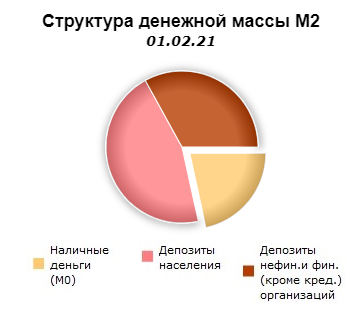 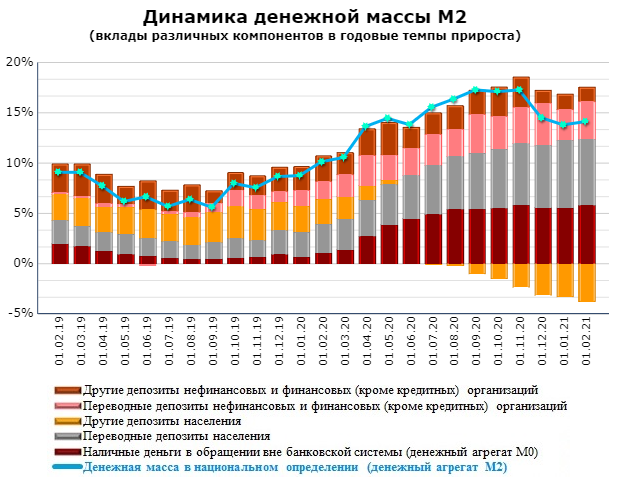 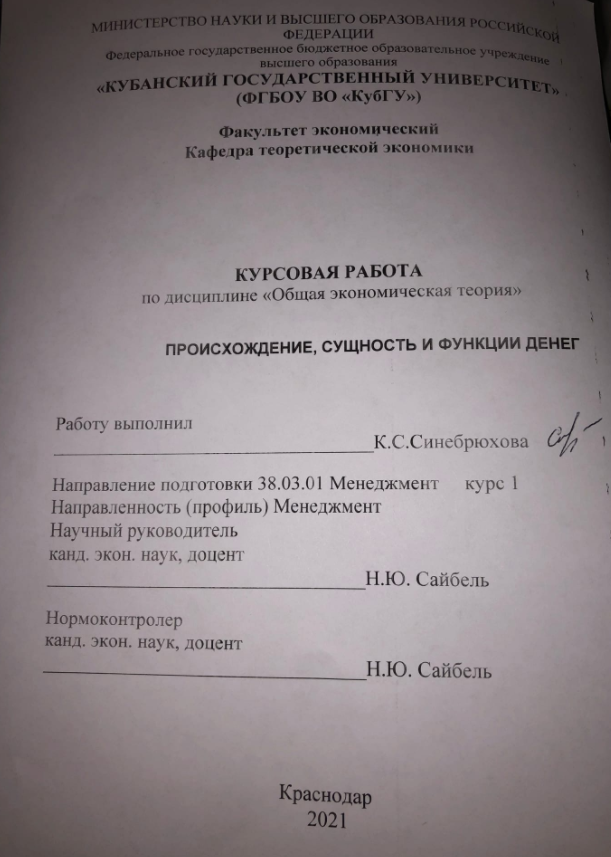 Функция денегСфера использованияМера стоимостиОбеспечивают внедрение и измерение стоимости всех товаровСредство обращенияИсполняют роль посредника в обмене товаровСредство платежаОбслуживают погашение разнообразных долговых обязательствСредство нагроможденияХранят стоимость, служат представителями абстрактной формы богатстваМировые деньгиОбслуживают движение стоимости в международном экономическом оборотеВиды денег1965 г.1970 г.1975 г.1980 г.1985 г.Акцептная форма расчетов (с зачетом и без зачета взаимныхтребований)50,242,246,747,345,5Расчеты платежными поручениями43,847,646,947,350,3Расчеты чеками из лимитированных и нелимитированных книг,расчетными чеками и сводными требованиями3,67,53,82,52,2Расчеты через аккредитивы и особые счета0,50,90,80,80,4Другие формы расчетов1,91,81,82,11,6ИТОГО100,0100100100100